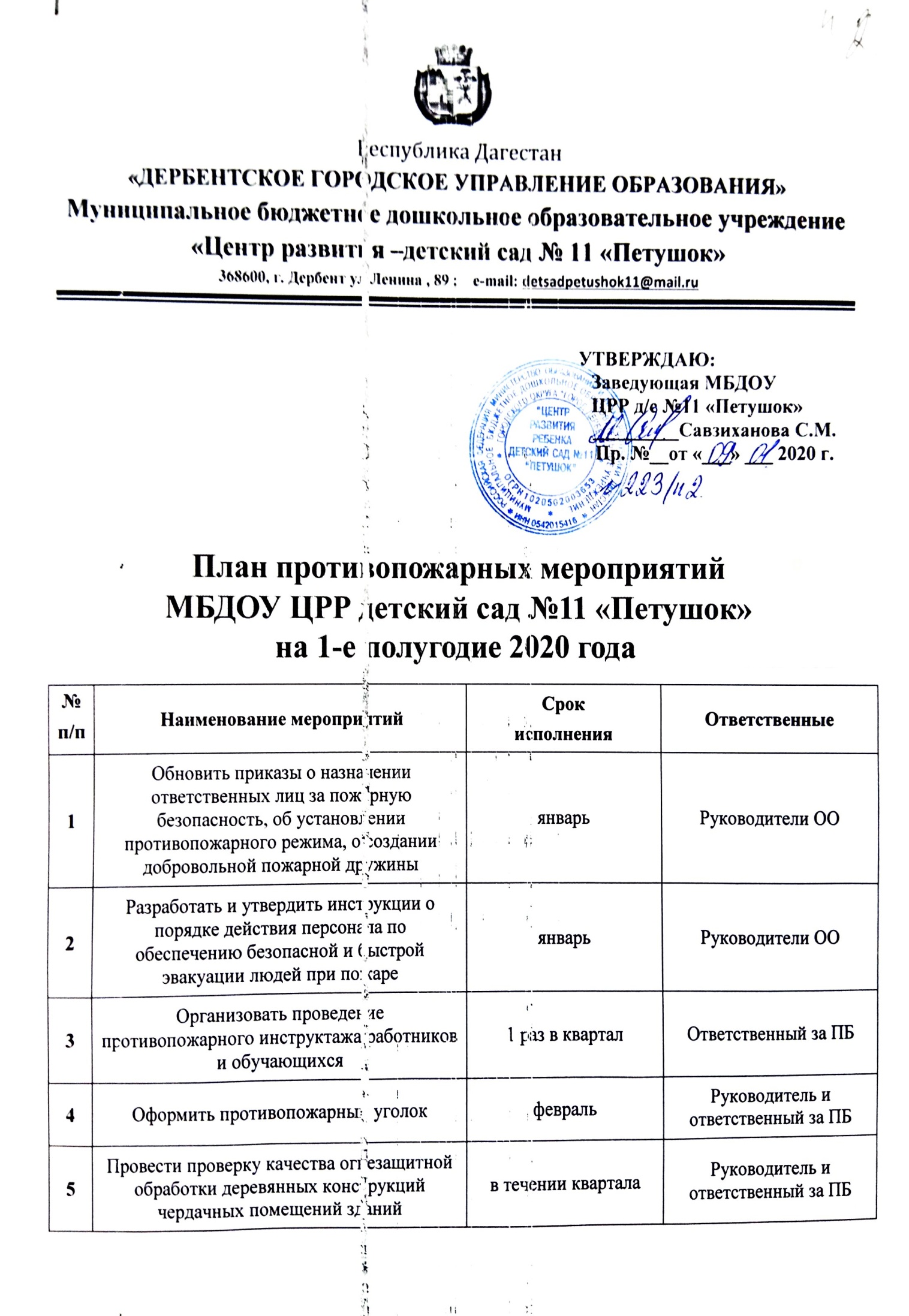 6Провести проверку сопротивления изоляции электросети и заземления оборудованияянварьРуководитель и ответственный за ПБ7Провести перезарядку химических пенных огнетушителей, проверку порошковых и углекислотных огнетушителейПо необходимости, проверка еженедельноРуководитель и ответственный за ПБ8Привести в нормальное состояние наружное противопожарное водоснабжениеянварь-июньРуководитель и ответственный за ПБ9Организовать мероприятие по отработке плана эвакуации на случай пожара1 раз в кварталРуководитель и ответственный за ПБ10Провести техническое обслуживание и проверку работоспособности АПС пожарных кранов с перекаткой пожарных рукавов на новую складкуежемесячноРуководитель и ответственный за ПБ11Работа по выявленным недостаткам ГО и ЧС пожарной безопасностиянварь-июньРуководитель и ответственный за ПБ